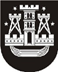 KLAIPĖDOS MIESTO SAVIVALDYBĖS TARYBASPRENDIMASDĖL KLAIPĖDOS MIESTO SAVIVALDYBĖS ADMINISTRACIJOS DIREKTORIAUS PAVADUOTOJOS ELIDOS MANTULOVOS ATLEIDIMO IŠ PAREIGŲ2018 m. liepos 26 d.  Nr. T2-173
KlaipėdaVadovaudamasi Lietuvos Respublikos vietos savivaldos įstatymo 16 straipsnio 2 dalies 9 punktu, 29 straipsnio 6 dalimi, Lietuvos Respublikos valstybės tarnybos įstatymo 5 straipsniu, 41 straipsnio 5 dalimi, 44 straipsnio 1 dalies 1 punktu ir Lietuvos Respublikos darbo kodekso 127 straipsnio 6 dalimi, Klaipėdos miesto savivaldybės taryba nusprendžia:Atleisti 2018 m. rugpjūčio 10 d. Elidą Mantulovą, Klaipėdos miesto savivaldybės administracijos direktoriaus pavaduotoją, iš politinio (asmeninio) pasitikėjimo valstybės tarnautojo Klaipėdos miesto savivaldybės administracijos direktoriaus pavaduotojo pareigų, atsistatydinus savo noru.Įpareigoti Klaipėdos miesto savivaldybės administracijos Finansų ir turto departamento direktorių-vyriausiąjį buhalterį išmokėti E. Mantulovai piniginę kompensaciją už nepanaudotas kasmetinių atostogų dienas.Šis sprendimas gali būti skundžiamas Regionų apygardos administraciniam teismui, skundą (prašymą) paduodant bet kuriuose šio teismo rūmuose, per vieną mėnesį nuo šio sprendimo įteikimo dienos.Savivaldybės mero pavaduotojaJudita Simonavičiūtė